Внимательно прочтите следующие замечания.В контрольной работе необходимо кратко ответить (2-3 стр) на два теоретических вопроса, которые студент выбирает самостоятельно, и решить расчетно-графическое задание (исходные данные не зависят от варианта).При изучении курса необходимо ориентироваться на компетенции, которые формируют знания, умения и навыки.ОК-7 владением культурой безопасности и риск-ориентированным мышлением, при котором вопросы безопасности и сохранения окружающей среды рассматриваются в качестве важнейших приоритетов в жизни и деятельности.ПК-20 способностью принимать участие в научно-исследовательских разработках по профилю подготовки: систематизировать информацию по теме исследований, принимать участие в экспериментах, обрабатывать полученные данныеПК-21 способностью решать задачи профессиональной деятельности в составе научно-исследовательского коллективаконтрольная работа выполняется путём краткого ответа (2-3 стр) на два теоретических вопроса, которые студент выбирает самостоятельно и решением расчетно-графического задания. После решения расчетно-графического задания студент делает вывод по результатам расчета.Теория1-Понятие эффективности природопользования.2-Понятие «рациональное природопользование». Основные положения концепции рационального природопользования.Расчетно-графическое заданиеРациональное использование природных ресурсов.Земельные ресурсы и их использованиеЦель работы – показать на примере земельных ресурсов современное состояние и особенности использования природных ресурсов в хозяйственной деятельности человека; сформировать представление об основных путях рационального использования земельных ресурсов.Задание 2. На основе данных таблицы 2.1 выполните круговую диаграмму структуры земельного фонда для всей суши в целом.Таблица 2.1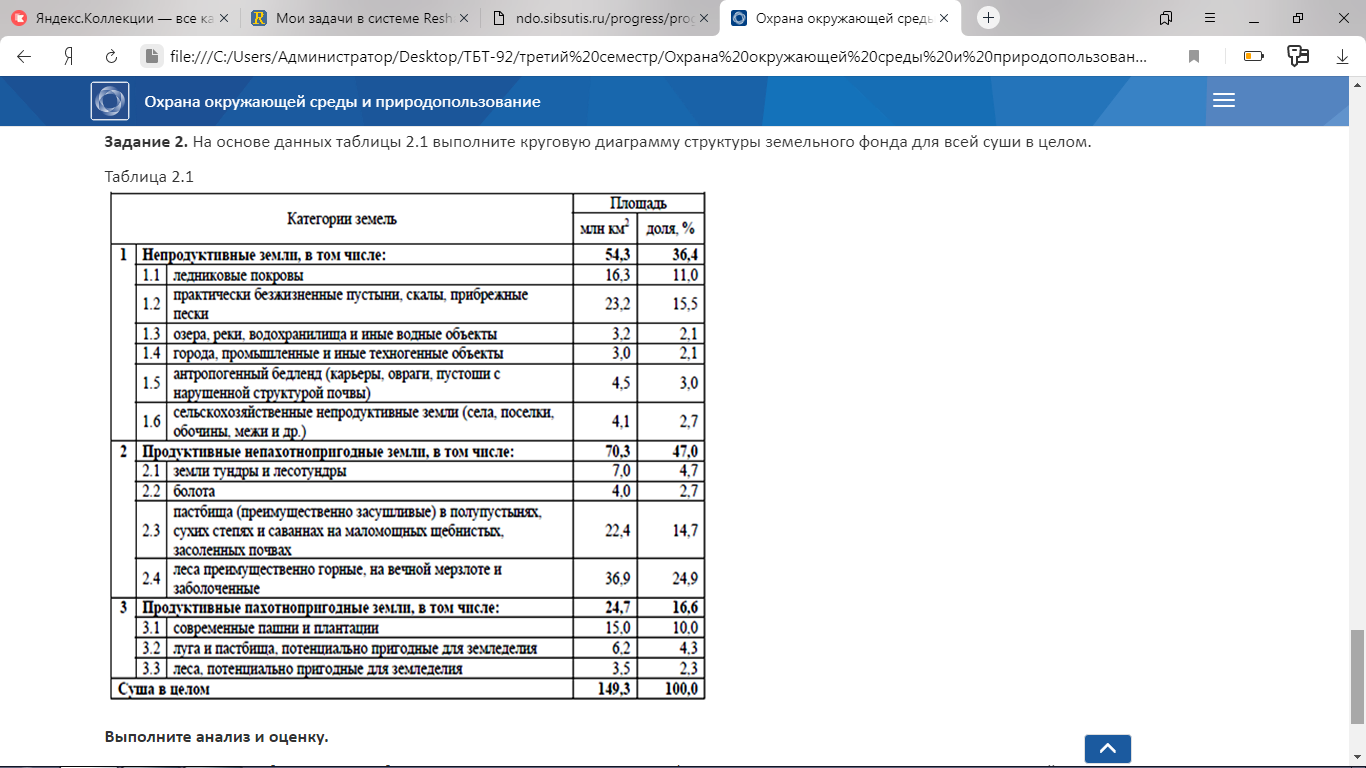 Выполните анализ и оценку.Покажите, каким образом может быть изменена структура земельного фонда в целях увеличения площади сельскохозяйственных земель в целом и пашни в частности.Обоснуйте необходимость (или ее отсутствие) такого увеличения.Предложите иные – не связанные с увеличением площади обрабатываемых земель – пути снижения остроты мировой продовольственной проблемы.